CREATIVE CAKE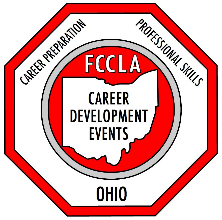 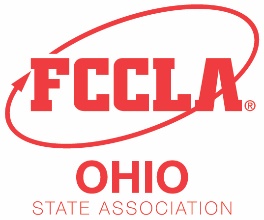                                                                                RECIPE TEMPLATEMenu ItemNumber of PortionsRecipe SourceIngredientsIngredientsItemAmountProcedure